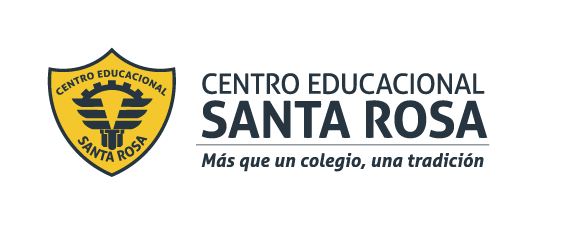 CENTRO EDUCACIONAL SANTA ROSA UNIDAD TÉCNICA – PEDAGÓGICADepartamento de HistoriaRespeto – Responsabilidad – Resiliencia – ToleranciaSi presentas dudas comunícate con tu profesor de asignatura al siguiente correo: historiacestarosa@gmail.com.RECUERDA REENVIAR TU TRABAJO A ESTE CORREO CON TU NOMBRE, CURSO Y PROFESOR DE ASIGNATURATrabajo IndividualInstrucciones:Lee las guías que historia que están en la página del colegio. Recuerda que son dos guías correspondientes al nivel tercero medio. En esas guías encontrarás información referente a la Primera Guerra Mundial y la Crisis económica de 1929.Mira los ejemplos que te presentamos más abajo respecto a cómo escribir un diario de vida.Luego escribe una plana de un diario de vida ficticio de algún personaje característico de la primera mitad del siglo XX. Todos estos personajes son víctimas de una situación de injusticia. Los personajes pueden ser los siguientes y tú debes solo uno escoger uno:Mujer que se dirige a una manifestación para la obtención del voto femeninoSoldado que está a punto de partir a la guerra y tomar posesión en las trincherasInversionista que perdió todo su dinero y propiedades en la crisis económica de 1929Pintor que quiere presentar sus cuadros vanguardistas en una exposición y no se lo permiten.En todos los casos que se presentan, los protagonistas tienen un conflicto con el contexto social. Ese conflicto debe estar expresado en el diario de vida.El diario de vida debe contener los siguientes elementosEncabezado: ciudad y fechaCuerpo: es el textoEn el cuerpo debes considerar tres párrafos. En el primero explicar la situación que te causa problema. En el segundo expresar tus sentimientos en relación a esa situación. En la tercera ofrecer una posible solución a ese conflicto.Plagio, copia o acto deshonesto será evaluado con nota mínima.Ejemplo: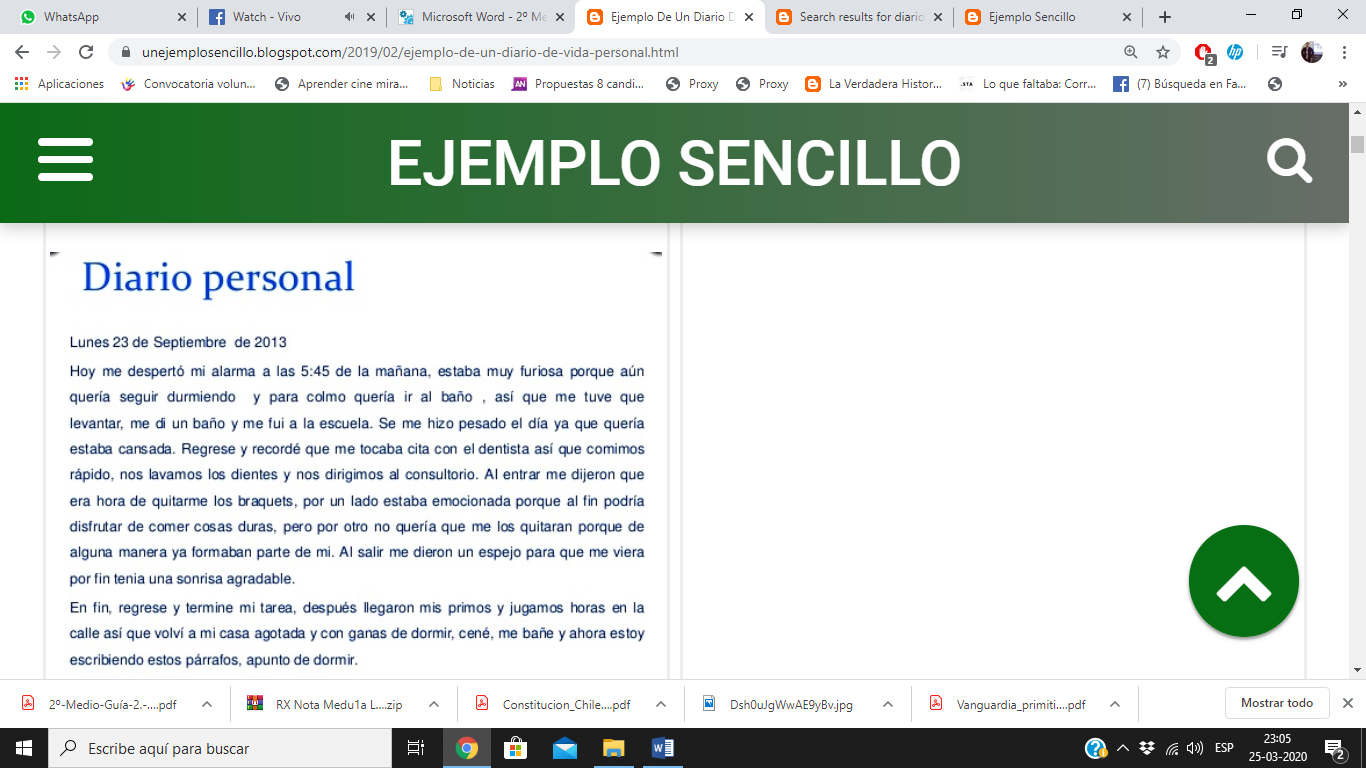 PAUTAIndicador0 puntos3 puntos5 puntosPuntaje obtenidoElementos básicos del diario de vida, como el encabezado y el cuerpoNo presentaPresenta solo una de las dos secciones, encabezado ocuerpoPresenta las dos secciones elementales en una carta, encabezado y cuerpo.Cuerpo. Párrafo 1.Situación que causa problema. No presentaPresenta la situación que le causa el problema, pero no entrega antecedentes históricos de los expuestos en las guías.Presenta la situación que le causa el problema, con antecedentes históricos.Cuerpo. Párrafo 2. Sentimientos en relación a esa situación. No presentaPresenta los sentimientos que siente con la situación, pero no desarrolla con claridad cómo expresa esas emociones.Presenta los sentimientos que siente con la situación, desarrollando claramente cómo es la forma en que se expresan esos sentimientosCuerpo. Párrafo 3. Posible solución a ese conflicto.No presentaPresenta una posible solución, pero no desarrolla cómo llevarla a cabo.Presenta una posible solución y desarrolla cómo llevarla a cabo.OrtografíaEl trabajo presenta faltas de ortografía, redacción y puntuaciónEl trabajo presenta  faltas de ortografía, redacción o puntuación.El trabajo no presenta faltas de ortografíaTOTALTOTALTOTALTOTALNOTANOTANOTANOTA